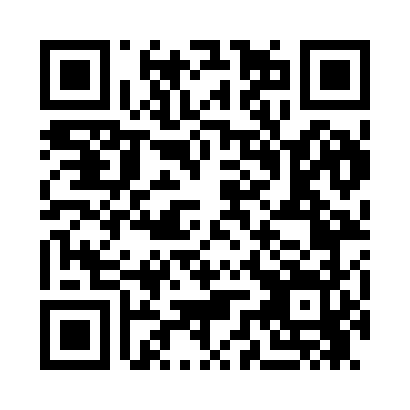 Prayer times for Piney Woods, Alabama, USAMon 1 Jul 2024 - Wed 31 Jul 2024High Latitude Method: Angle Based RulePrayer Calculation Method: Islamic Society of North AmericaAsar Calculation Method: ShafiPrayer times provided by https://www.salahtimes.comDateDayFajrSunriseDhuhrAsrMaghribIsha1Mon4:115:3512:464:317:579:202Tue4:125:3512:464:317:569:203Wed4:125:3612:464:317:569:204Thu4:135:3612:464:317:569:195Fri4:145:3712:464:317:569:196Sat4:145:3712:474:317:569:197Sun4:155:3812:474:327:569:188Mon4:165:3812:474:327:559:189Tue4:165:3912:474:327:559:1710Wed4:175:3912:474:327:559:1711Thu4:185:4012:474:327:549:1612Fri4:195:4112:474:327:549:1613Sat4:195:4112:484:327:549:1514Sun4:205:4212:484:327:539:1515Mon4:215:4212:484:327:539:1416Tue4:225:4312:484:337:529:1317Wed4:235:4412:484:337:529:1318Thu4:245:4412:484:337:519:1219Fri4:255:4512:484:337:519:1120Sat4:255:4612:484:337:509:1021Sun4:265:4612:484:337:509:1022Mon4:275:4712:484:337:499:0923Tue4:285:4812:484:337:499:0824Wed4:295:4812:484:337:489:0725Thu4:305:4912:484:327:479:0626Fri4:315:5012:484:327:469:0527Sat4:325:5012:484:327:469:0428Sun4:335:5112:484:327:459:0329Mon4:345:5212:484:327:449:0230Tue4:355:5312:484:327:439:0131Wed4:365:5312:484:327:439:00